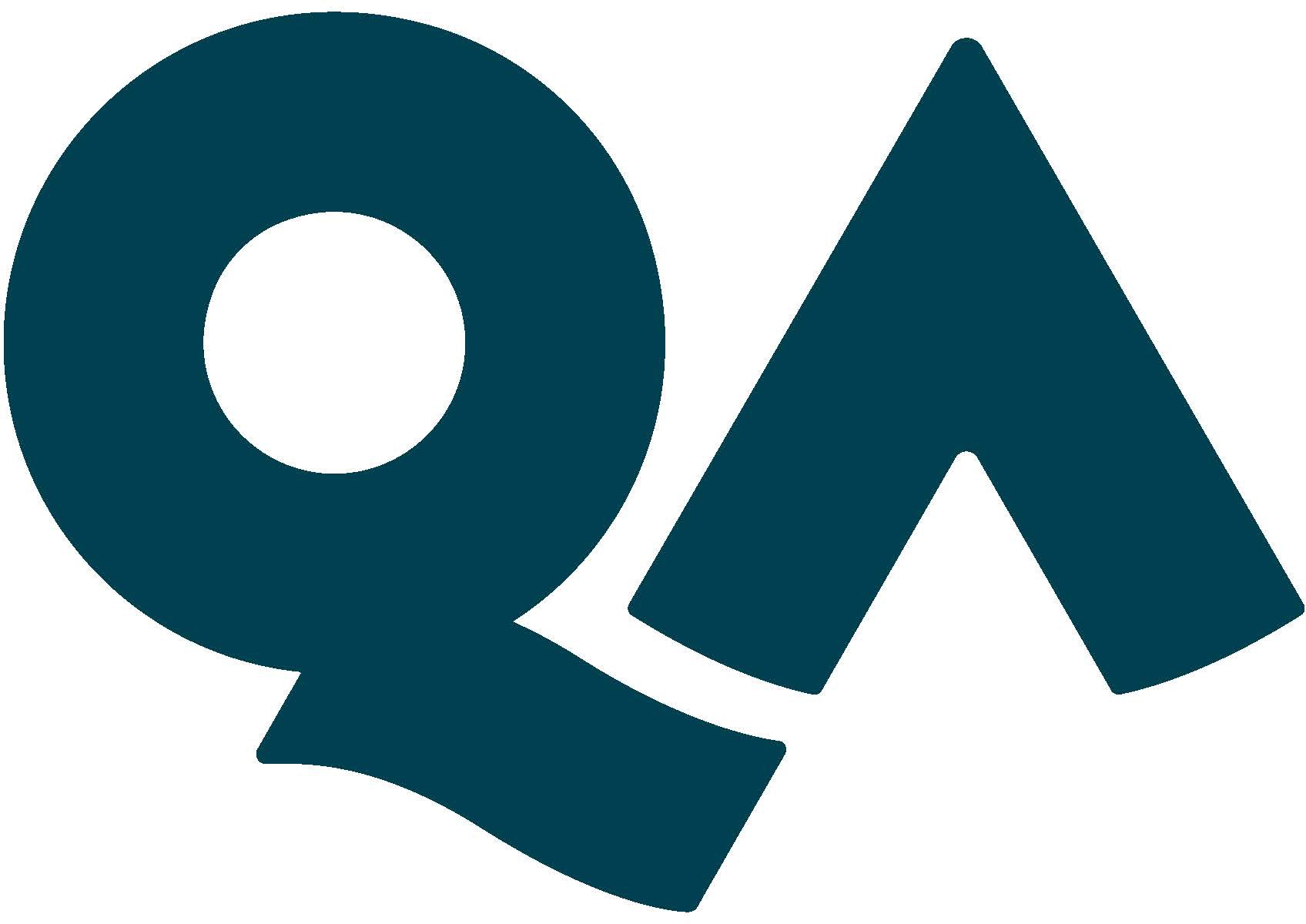 Job specificsJob specificsJob Title:Lecturer - AGL 3Reports to:Head of Department (Subject)Location:Department:Academic DeliveryAbout the roleAbout the roleWhat you’ll be doing?Delivering teaching to HE students. Tasked with planning content to ensure it matches with module expectations and the programme of study, and assessing students to appropriate benchmarks within set timeframes. Key ResponsibilitiesAssist the Module Leader by suggesting appropriate assessment criteria and methodology to ensure student’s learning and progression.Liaise with QAHE Internal Moderators (QAHE second markers) to ensure marking is moderated by set deadlines. Plan, prepare, teach/deliver modules and support student’s learning on a range of programmes and related subject areasImprove and develop innovative curricular, learning and teaching approaches in subject areas.Provide guidance, support and tutorship for student groups and individuals as appropriate.Develop new course content and update existing course contentBuild and grow relationships with partnership organisations.Carry out administration duties as requiredMaintain personal and professional development in line with agreed appraisal and development programme to enhance personal knowledge and contribution to relevant activities.  Communication with other team members and cross-functional teams with necessary. KPIs & SLAsExcellent Student feedback on the planning, preparation, delivery of modules as well as the level of support for the student’s learning.Agreed pass rates and performance levels of students in cohorts taught across modules.Sufficient contributions to the development of new course content and updates of existing course content.Creation of appropriate assessment criteria and methodology to ensure student’s learning and progression.Meeting required partnership and internal quality assurance processes in relation to programmes.Reach the required level of relationships with partnership organisations.Administrative tasks carried out with a high amount of quality.Key Working RelationshipsInternal All QAHE staffBuild rapport and respect within your team ExternalStudentsUniversity partners and other external stakeholders Manage and expand key relationships with external representatives.About YouAbout YouYour Competencies1: Working Level 2: Advanced Level3: Expert LevelCoreResults Driven – 2 Taking Ownership – 1 Collaboration – 1Continuous Learning – 2Role SpecificInstructional Delivery – 2Mentoring & Coaching – 1 Emotional Intelligence – 1 Your ExperienceSignificant experience of face-to-face teaching of higher education students in classes of varying sizes within a subject area taught within the faculty. Substantial experience of assessing students using a variety of methods and working in teams to deliver classes, modules and programmes.Your KnowledgeComputer literate – able to access a VLE, upload suitable materials, navigate confidently and communicate with students via a VLESubject and topic areas within the faculty at level sufficient to deliver at level requiredHow to plan classes, organise teaching and what students will benefit fromKnowledge of the required key communication level of a module leaderAssessment techniquesQuality assurance expectations internally and externallyYour QualificationsMaster’s Degree or equivalent is essential, preferably in a subject area to be taught. Relevant teaching qualification or HEA fellowship is preferred.What you’ll bring to QAPositive attitude towards supporting the student journey and their needsConfidence and high levels of self-motivationA willingness to work in a teamA willingness to be self-critical, reflect and self-developWillingness to undertake a DBS check prior to formal start date being confirmed